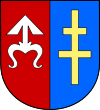         Powiat Skarżyski Powiat Skarżyski w ramach projektu uruchomił Centrum Pomocy Uchodźcom (CPU) z siedzibą w Skarżysku Kamiennej przy ul. Plac Floriański 1, 26-110 Skarżysko-Kamienna – pokój 303, tel.: 690– 999-062, e-mail: cpu@skarzysko.powiat.pl . Centrum Pomocy Uchodźcom czynne w dniach poniedziałek – piątek  w godz.: 8:00 – 20:00, w  sobotę w godz.: 8:00 – 14:00Centrum Pomocy Uchodźcom oferuje wsparcie w zakresie m.in.:  Nauki/kursów języka polskiego,Kursów zawodowych,Poradnictwa psychologicznego,Poradnictwa prawnego,Usługi wspierającej (asysty) w zakresie m.in. załatwiania spraw urzędowych, zdrowotnych,  przygotowywania dokumentów dotyczących np. uzyskania zatrudnienia czy edukacji,Usługi tłumaczenia, Działania z zakresu aktywizacji i integracji społeczno – kulturowej w formie spotkań integracyjnych i wyjazdów krajoznawczych. 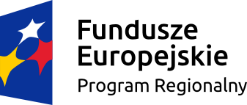 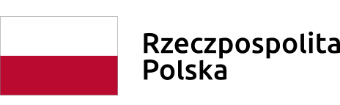 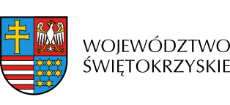 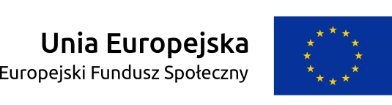 